Fellowship Programme of the UN Human Rights Office -Humanitarian FundsApplication Form 2022-2023 Programme (Application deadline: 15 March 2022)Note: This application form has two parts. The first part needs to be completed and signed by the candidate. The second part needs to be completed, signed and stamped by the supporting organization or community. Incomplete forms will not be taken into consideration. All application forms and letters should be sent by 15 March 2022 to the following email: Philippe Tissier (philippe.tissier@un.org)PART I - To be completed by the candidate 1. Family name: ...........................................First name: ...........................................................................2. Gender: .................................................................................................................................................... 3. Date of birth: ............................................................................................................................................. 4. Place of birth: ............................................................................................................................................ 5. Marital status: ............................................................................................................................................ 6. Nationality: ................................................................................................................................................ 7. Address: .................................................................................................................................................... ..................................................................................................................................................................... 8. Tel.: ........................................................................................................................................................ 9. E-mail: .................................................................................................................................................... 10. In case of emergency notify: Name: .......................................................................................................................................................... Address: ....................................................................................................................................................... .................................................................................................................................................................... Tel./fax: ........................................................................................................................................................ E-mail: .........................................................................................................................................................12. Languages and computer knowledge: Computer knowledge: List any computer software you can use (Excel, Word, power-point etc.)13. Education (college and/or university, or equivalent): 16. Other type of training or education: ...................................................................................................................................................... ...................................................................................................................................................... ...................................................................................................................................................... ...................................................................................................................................................... ...................................................................................................................................................... 17. Experience: Please describe previous working experience you have had in relation to human rights, in particular to contemporary forms of slavery and/or torture and, if applicable, with the United Nations, giving full details of your duties.  ...................................................................................................................................................... ...................................................................................................................................................... ...................................................................................................................................................... ...................................................................................................................................................... ...................................................................................................................................................... 18. Motivation statement: why are you applying to this fellowship programme? ...................................................................................................................................................... ...................................................................................................................................................... 19. What can you bring to the work of the Humanitarian Funds Secretariat: ...................................................................................................................................................... ...................................................................................................................................................... ...................................................................................................................................................... 20. Personal expectations of the candidate. a) Please explain what you expect from the fellowship programme and how you will relate it to your past and present experience and to future work position. ...................................................................................................................................................... ...................................................................................................................................................... ...................................................................................................................................................... ...................................................................................................................................................... ...................................................................................................................................................... b) How do you intend to use the experience and skills you will gain from the programme in your future work? ...................................................................................................................................................... ...................................................................................................................................................... ...................................................................................................................................................... ...................................................................................................................................................... ...................................................................................................................................................... 21. I certify that the statements made by me in answer to the foregoing questions are true, complete and correct to the best of my knowledge and belief. Signature: .............................................................................................................................. Place/date: ................................................................................................................................................ PART II - To be completed by the nominating organization 1. Name of organization: ................................................................................................................................................... 2. Address: ................................................................................................................................... ................................................................................................................................... 3. Tel.: ................................................................................................................................... 4. E-mail: ................................................................................................................................... 5. The organization. …………………………………………………………………………….5.1 Short description of the organization and activities undertaken in the field of human rights and/or torture and /or contemporary forms of slavery: ...................................................................................................................................................... ...................................................................................................................................................... ...................................................................................................................................................... 5.2 If applicable, aspects of contemporary forms of slavery which the organization deals with: Trafficking   	[  ]Sexual slavery 	[  ]Worst forms of child labour 	[  ]Debt bondage	[  ]Serfdom	[  ]Forced labour 	[  ]Forced marriage and sale of wives 	[  ]Other forms of slavery:	[  ]5.3 Has the organization been funded by the UN Voluntary Trust Fund on Contemporary Forms of Slavery and/or the Voluntary Fund for Victims of Torture? If so, please indicate the year/s and project number. ...................................................................................................................................................... ...................................................................................................................................................... ...................................................................................................................................................... 5.4 How does the organization plan to use the expertise gained by the candidate? ...................................................................................................................................................... ...................................................................................................................................................... ...................................................................................................................................................... 5.5 Name of contact person: ...................................................................................................................................................... 6. The candidate. 6.1. Past and current responsibilities within the organization: ...................................................................................................................................................... ...................................................................................................................................................... ...................................................................................................................................................... 6.2. Strengths and main achievements:  ...................................................................................................................................................... ...................................................................................................................................................... 6.3 Future responsibilities within the organization (after the completion of the fellowship programme): ...................................................................................................................................................... ...................................................................................................................................................... ...................................................................................................................................................... 6.3 Reason for supporting this particular candidate: ...................................................................................................................................................... Signature of certifying official: .................................................................................................Place/date: ................................................................................................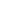 